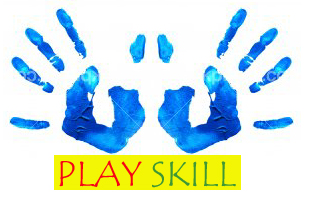 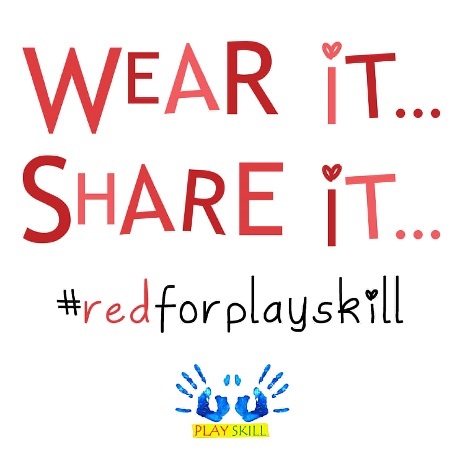 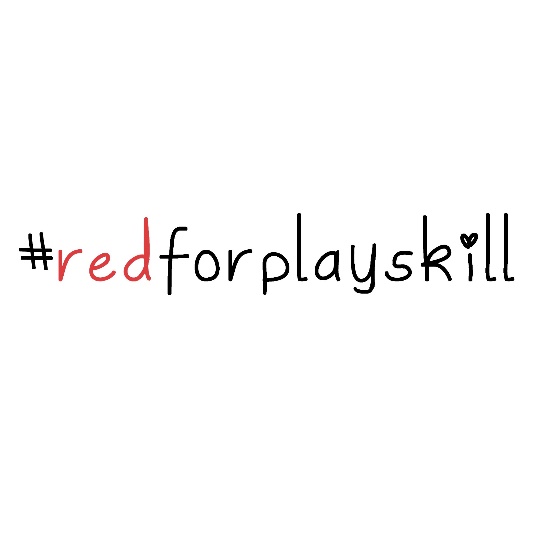 I am writing on behalf of Playskill, a Hertfordshire based charity who support physically disabled children and their families through specialist therapeutic play, practical training and emotional support.  At our groups pre-school children (aged 1-5) and their families receive free expert support from a Paediatric Physiotherapist, Occupational Therapist and Speech and Language Therapist.  Our group sessions use play as a tool for development - while the children are having fun, they are also learning to stand, eat, communicate and walk.  The children who attend our groups are affected by a wide range of disabilities. Due to their complex needs, all children receive one-to-one support to ensure the best possible chance to thrive. Playskill’s vital intervention work helps to give children with disability or delay the best possible chance to gain skills at an early age that will allow them to reach their full potential. Playskill is the only group of its kind in Hertfordshire providing this free service to families who need us most. We rely entirely on grants and donations in order to keep our valuable and much needed services running at no cost to families. Our annual   Wear it…Share it…#redforplayskill day is taking place on Friday X April and we’d love for you to join us and raise vital funds for children in your area.Why red?    Our staff and children wear red! We need you to spread the word and get fundraising! You can fundraise however you like on the actual day or whenever suits you best.  You could… dress fully or partly in red (sponsored or in exchange for a donation) hold a bake sale sit in a bath of baked beans host a quiz night We encourage you to share as much as possible via social media and email to encourage others to Wear it…Share it…#redforplayskill Your support will not only help us raise vital funds but every event, post or share helps us to raise awareness of Playskill’s work helping pre-school children and their families within Hertfordshire and also connects us with other families who may need our help.Fundraise online You can set up your own fundraising page by visiting https://www.wonderful.org/charity/playskill or through Facebook. Simply log in to Facebook and click create. Choose Playskill as your chosen charity.  If you would like to get involved or would like any help please do not hesitate to get in touch by emailing me at stephaniem@playskill.org or by calling us on 01923 227 229. Thank you for your support.“Playskill took me on when I was at my lowest and have helped me to gain the skills to fully support my child.' - Playskill Parent “